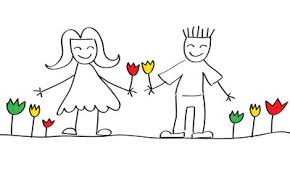 Chers parents,Comme chaque fin d’année, nous vous proposons la vente d’objets réalisés à partir des créations de vos enfants. Cette année, nous reconduisons l’opération avec un nouveau projet, nous sollicitons à nouveau l’esprit innovant de vos enfants.Nous vous proposons donc :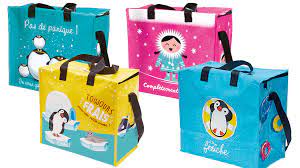 Un sac isotherme : Indispensable pour vos pique-niques d’été ou pour vos courses, pour garder vos aliments bien au frais. Celui-ci est proposé au prix de 8.50€.Il est équipé d’une grande anse pour le tenir sur l’épaule et deux plus petites pour le prendre à la main.Une bonne action pour soutenir les projets de l’école Le souvenir des productions de tous les copains, à la maisonUne bonne idée cadeau pour Mamie, Papy, Tonton, Tata …Nous vous proposons 3 modèles :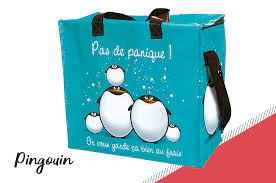 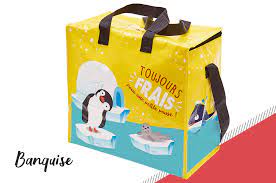 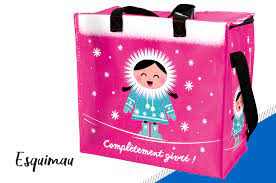 Sac Isotherme Banquise pour le cycle 1 : TPS , PS , MS et GS (classes Emilie, Nathalie et GS de Maryse)Sac Isotherme Esquimau pour le cycle 2 : CP , CE1 et CE2 (CP de Maryse et classes Marie-Lise, Aurélie et Marylène)Sac Isotherme Pingouin pour le cycle 3 : CM1 et CM2 (classes Anne-Sophie et Elodie)Attention la date limite pour le retour du bon de commande en version papier est         le 26 Mai  2023Bon de Commande Parents Nom de l’enfant :					Prénom de l’Enfant:				Classe :Sac Isotherme :   Banquise (Cycle 1) :  ….   x 8.50€  		Esquimau ( Cycle 2) :      ….   x 8.50€ Pingouin (Cycle 3) : ….   x 8.50€						    Total : ………….. €Bon de commande et Règlement A Rapporter Impérativement au plus Tard le Vendredi 26 Mai 2023 dans la boîte aux lettres de l’école- Toute commande sans règlement ne pourra être pris en compte  